Ignite Ministry Rules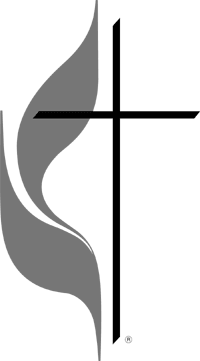 Respect each other, the leaders and the buildingClean up after yourself: if you get it out, put it awayCell phones should be put away unless being used for lessonsOne warning will be givenSecond offense will result in removal of the phoneBe safeBe responsibleLife Group RulesMaintain confidentialityRespect each otherIt’s ok to disagreeConsequential ProceduresVerbal warningRemoval from activityParental contact